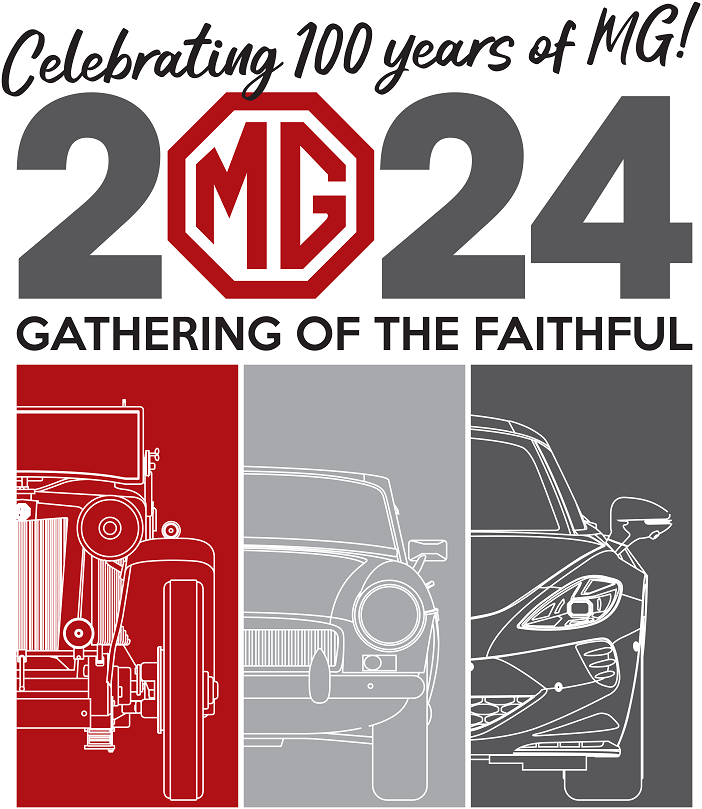 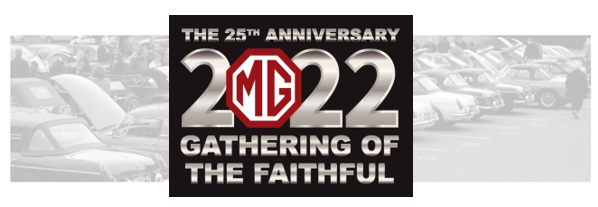 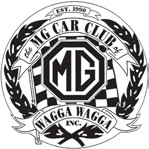 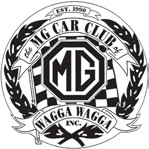              Please bring your own Club name badge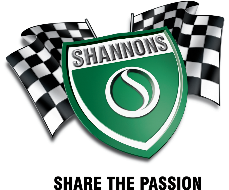 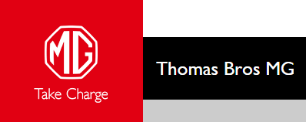 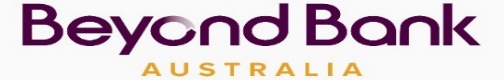 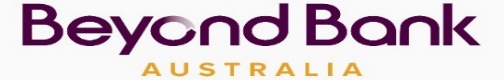 Friday 13th September 2024Friday 13th September 20246.30pmFor 7pmGoF Dinner and DanceTo be held this year at the Wagga RSL Club, Dobb St Wagga in the Mirage Room.As it is Friday 13th, so please wear something spooky. Entertainment by the excellent “Soul Trader” Saturday 14th September 2024 Saturday 14th September 20248.30amRegistrationMeet at the Cross St car park and collect your GOF registration and goody bag. Then take some time out with a short stroll to our wonderful city or stay and have a coffee while we judge cars.11.00amCar JudgingAll entrants’ vehicles are on public display at the Cross St car park. Cars will be judged Saturday so you can all have a more relaxed start to your Sunday morning.1.00pmFun runA way to enjoy your MG by sharing your experience with other owners on our local area fun run.2.30pmAfternoon teaAfter the run, sit back and enjoy a hot tea or coffee, plus a delicious afternoon tea provided by the Country Women’s Association.  Free  For AllTime OutSpend a relaxing evening exploring the many pubs, clubs and restaurants in Wagga city.Sunday 15th September 2024SeptemberSunday 15th September 2024SeptemberFrom8.00amBBQ breakfast! Start your day with a BBQ breakfast at the Cross St car park, freshly cooked by the Sunrise Rotary Club of Wagga.“The Gathering of the Faithful” The winners of the trophies are announced.       For more information contact the GOF Committee:     Email	      gof@mgccwagga.org.au	Post	      GoF Committee     Mobile	0407 911 022	PO Box 6041Wagga Wagga NSW 2650       For more information contact the GOF Committee:     Email	      gof@mgccwagga.org.au	Post	      GoF Committee     Mobile	0407 911 022	PO Box 6041Wagga Wagga NSW 2650